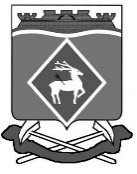 РОССИЙСКАЯ  ФЕДЕРАЦИЯРОСТОВСКАЯ ОБЛАСТЬМУНИЦИПАЛЬНОЕ ОБРАЗОВАНИЕ «БЕЛОКАЛИТВИНСКИЙ РАЙОН»АДМИНИСТРАЦИЯ БЕЛОКАЛИТВИНСКОГО РАЙОНАРАСПОРЯЖЕНИЕ26.12.2016			                         № 195                                 г.  Белая КалитваОб утверждении штатного расписания Администрации Белокалитвинского района на 2017 год          Руководствуясь Федеральным законом Российской Федерации от 06.10.2003                                 № 131-ФЗ «Об общих принципах организации местного самоуправления в Российской Федерации», Уставом муниципального образования «Белокалитвинский район», решением Собрания депутатов Белокалитвинского района от 28.04.2011 № 69 «Об оплате труда муниципальных служащих и лиц, замещающих муниципальные должности в органах местного самоуправления Белокалитвинского района»: Утвердить штатное расписание аппарата Администрации Белокалитвинского района (приложение № 1).Утвердить штатное расписание отдела культуры Администрации Белокалитвинского района (приложение № 2).Утвердить штатное расписание отдела образования Администрации Белокалитвинского района (приложение № 3).Утвердить штатное расписание Финансового управления Администрации Белокалитвинского района (приложение № 4).Утвердить штатное расписание Управления социальной защиты населения Администрации Белокалитвинского района (приложение № 5).Утвердить штатное расписание Комитета по управлению имуществом Администрации Белокалитвинского района (приложение № 6).Утвердить штатное расписание отдела записи актов гражданского состояния Администрации Белокалитвинского района (приложение № 7).Считать утратившими силу:Распоряжение Администрации Белокалитвинского района от 30.12.2015 № 136 «Об утверждении штатного расписания Администрации Белокалитвинского района на 2016 год»;Распоряжение Администрации Белокалитвинского района от 05.04.2016 № 61 «О внесении изменений в распоряжение Администрации Белокалитвинского района от 30.12.2015 № 136»;Распоряжение Администрации Белокалитвинского района от 07.06.2016 № 86 «О внесении изменений в распоряжение Администрации Белокалитвинского района от 30.12.2015 № 136»;Распоряжение Администрации Белокалитвинского района от 24.06.2016 № 96 «О внесении изменений в распоряжение Администрации Белокалитвинского района от 30.12.2015 № 136»;Распоряжение Администрации Белокалитвинского района от 03.10.2016 № 147 «О внесении изменений в распоряжение Администрации Белокалитвинского района от 30.12.2015 № 136».Настоящее распоряжение подлежит официальному опубликованию  и распространяется на правоотношения, возникшие с 01 января 2017 года.Контроль   за  исполнением   настоящего распоряжения возложить на    управляющего   делами   Администрации   Белокалитвинского   района                                         Л.Г. Василенко. 	Глава  района                                           			О.А. МельниковаСогласовано:_____12.2015